ЗАДАНИЕСоздайте шаблон оформления для презентаций. Номинации конкурсаШкольная тема (все, что связано со школой. Традиционно основными элементами выступают доски, мел, кленовые листья, тетради в клетку и т.п.);Учебный предмет (шаблон, посвященный одному предмету или науке, например, шаблон по химии, по литературе, по английскому языку);Тематический шаблон (Шаблон, посвященный какому-то событию (9 мая)Универсальный шаблон.Требования к оформлению конкурсной работы:Конкурсная работа представляет собой шаблон в формате Microsoft Office PowerPoint  – файл с расширением .POT, .POTX.Начало работы Вид  Образец слайдов Завершение работы Сохранить  Имя файла Тип файла (шаблон)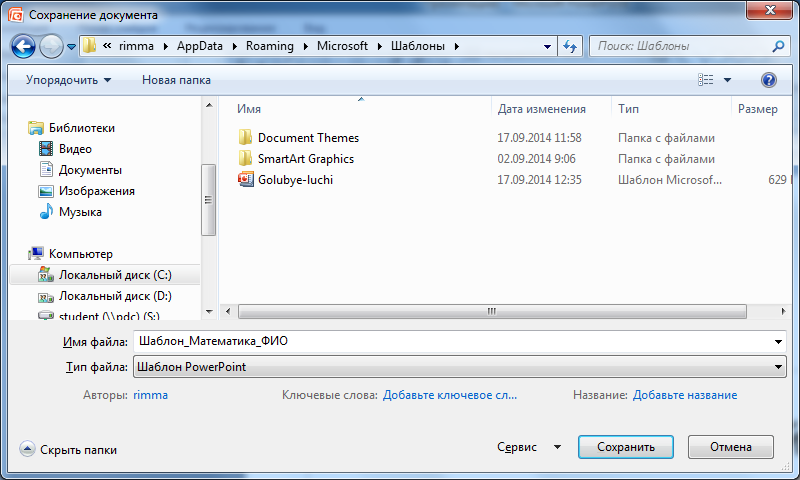 Образцы слайдов не менее трех типов слайдов: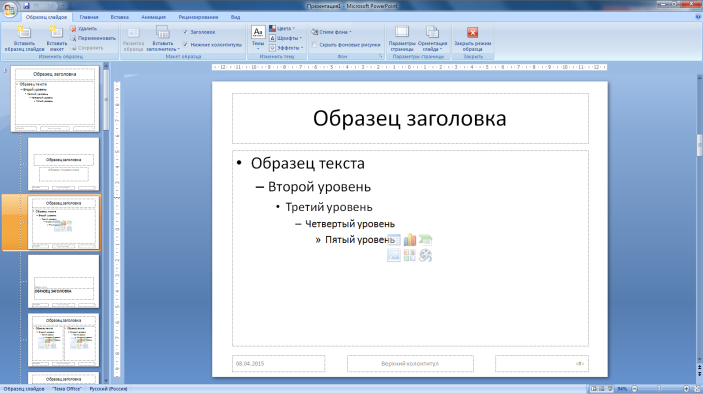 Образец титульного слайда Образец слайда с одним объектомОбразец пустого слайда или слайда с двумя объектами
Образцы могут содержать фоновое изображение, графические объекты и т.п.Слайд с перечнем ссылок на источники. Источником является ссылка на страницу сайта, на которой непосредственно расположен графический объект. Поисковые системы «Яндекс», «Google» и другие не являются источниками информации. !!!Работы выполненные не по требованиям к участию в конкурсе не принимаются!!!